РЕШЕНИЕРассмотрев проект решения о внесении изменений в Решение Городской Думы Петропавловск-Камчатского городского округа от 28.08.2013 № 121-нд 
«О порядке сохранения, использования и популяризации объектов культурного наследия (памятников истории и культуры), находящихся в собственности Петропавловск-Камчатского городского округа», внесенный Главой администрации Петропавловск-Камчатского городского округа Зайцевым Д.В., в соответствии 
со статьей 28 Устава Петропавловск-Камчатского городского округа, Городская Дума Петропавловск-Камчатского городского округа РЕШИЛА:1. Принять Решение о внесении изменений в Решение Городской Думы Петропавловск-Камчатского городского округа от 28.08.2013 № 121-нд «О порядке сохранения, использования и популяризации объектов культурного наследия (памятников истории и культуры), находящихся в собственности Петропавловск-Камчатского городского округа».2. Направить принятое Решение Главе Петропавловск-Камчатского городского округа для подписания и обнародования.РЕШЕНИЕот 26.04.2016 № 420-ндО внесении изменений в Решение Городской Думы Петропавловск-Камчатского городского округа от 28.08.2013 № 121-нд «О порядке сохранения, использования и популяризации объектов культурного наследия (памятников истории и культуры), находящихся в собственности Петропавловск-Камчатского городского округа»Принято Городской Думой Петропавловск-Камчатского городского округа(решение от 20.04.2016 № 943-р)1. В статье 2:1) часть 1 дополнить пунктом 10.1 следующего содержания:«10.1) обеспечение для инвалидов условий доступности объектов культурного наследия, находящихся в собственности городского округа;»;2) в части 2:в пункте 1 слова «Управление культуры, спорта и молодежной политики администрации Петропавловск-Камчатского городского округа» заменить словами «Управление культуры, спорта и социального развития администрации Петропавловск-Камчатского городского округа»;в пункте 2 слова «Комитет по управлению имуществом администрации Петропавловск-Камчатского городского округа» заменить словами «Управление экономического развития и имущественных отношений администрации Петропавловск-Камчатского городского округа»;в пункте 3 слова «Департамент управления жилищным фондом администрации Петропавловск-Камчатского городского округа» заменить словами «Комитет по управлению жилищным фондом администрации Петропавловск-Камчатского городского округа».2. После статьи 2 слова «3. Учет объектов культурного наследия местного значения» заменить словами «Статья 3. Учет объектов культурного наследия местного значения».3. Настоящее Решение вступает в силу после дня его официального опубликования.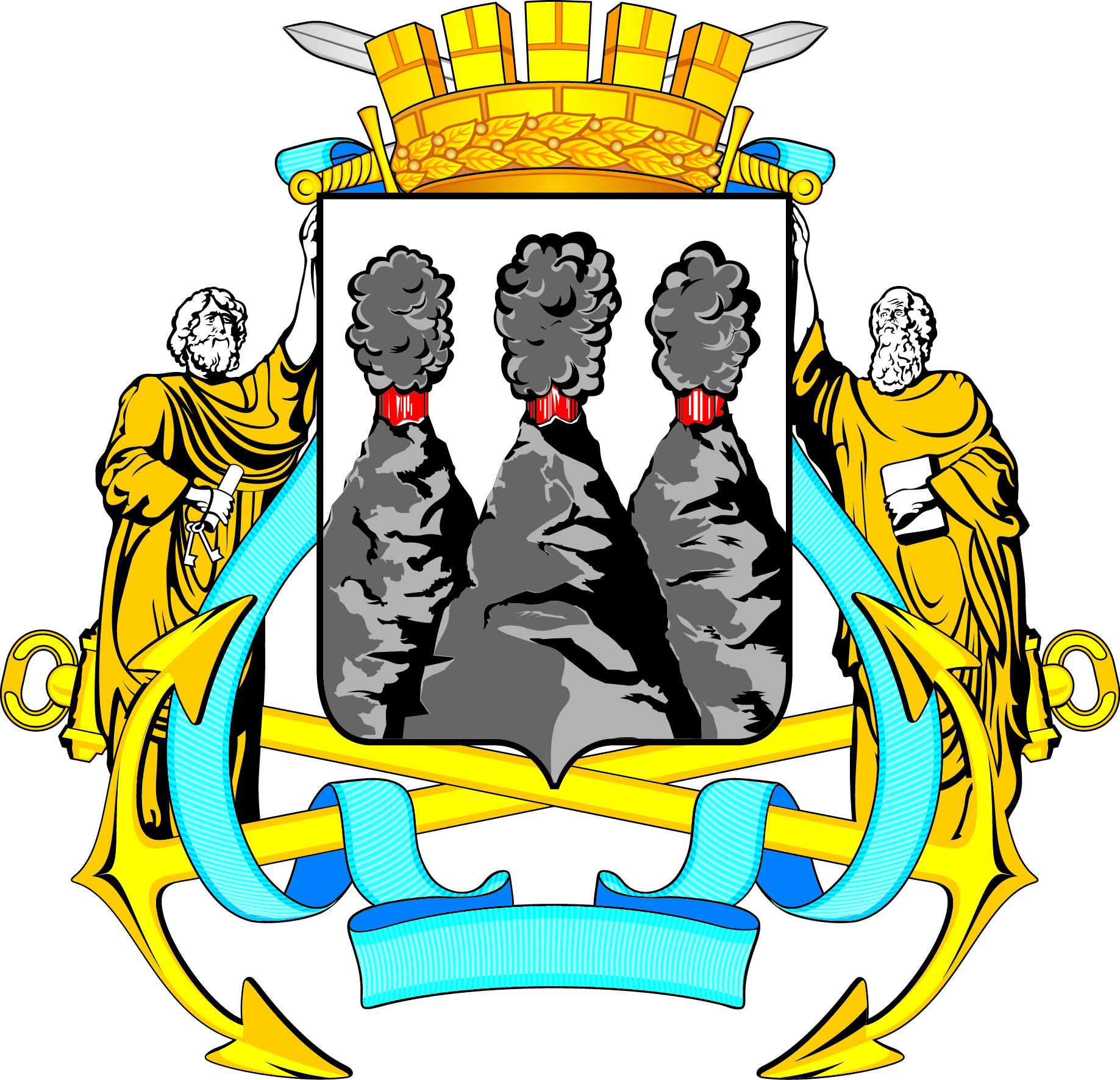 ГОРОДСКАЯ ДУМАПЕТРОПАВЛОВСК-КАМЧАТСКОГО ГОРОДСКОГО ОКРУГАот 20.04.2016 № 943-р44-я сессияг. Петропавловск-КамчатскийО принятии решения о внесении изменений в Решение Городской Думы Петропавловск-Камчатского городского округа                            от 28.08.2013 № 121-нд «О порядке сохранения, использования и популяризации объектов культурного наследия (памятников истории и культуры), находящихся в собственности Петропавловск-Камчатского городского округа»Глава Петропавловск-Камчатского городского округа, исполняющий полномочия председателя Городской Думы          К.Г. Слыщенко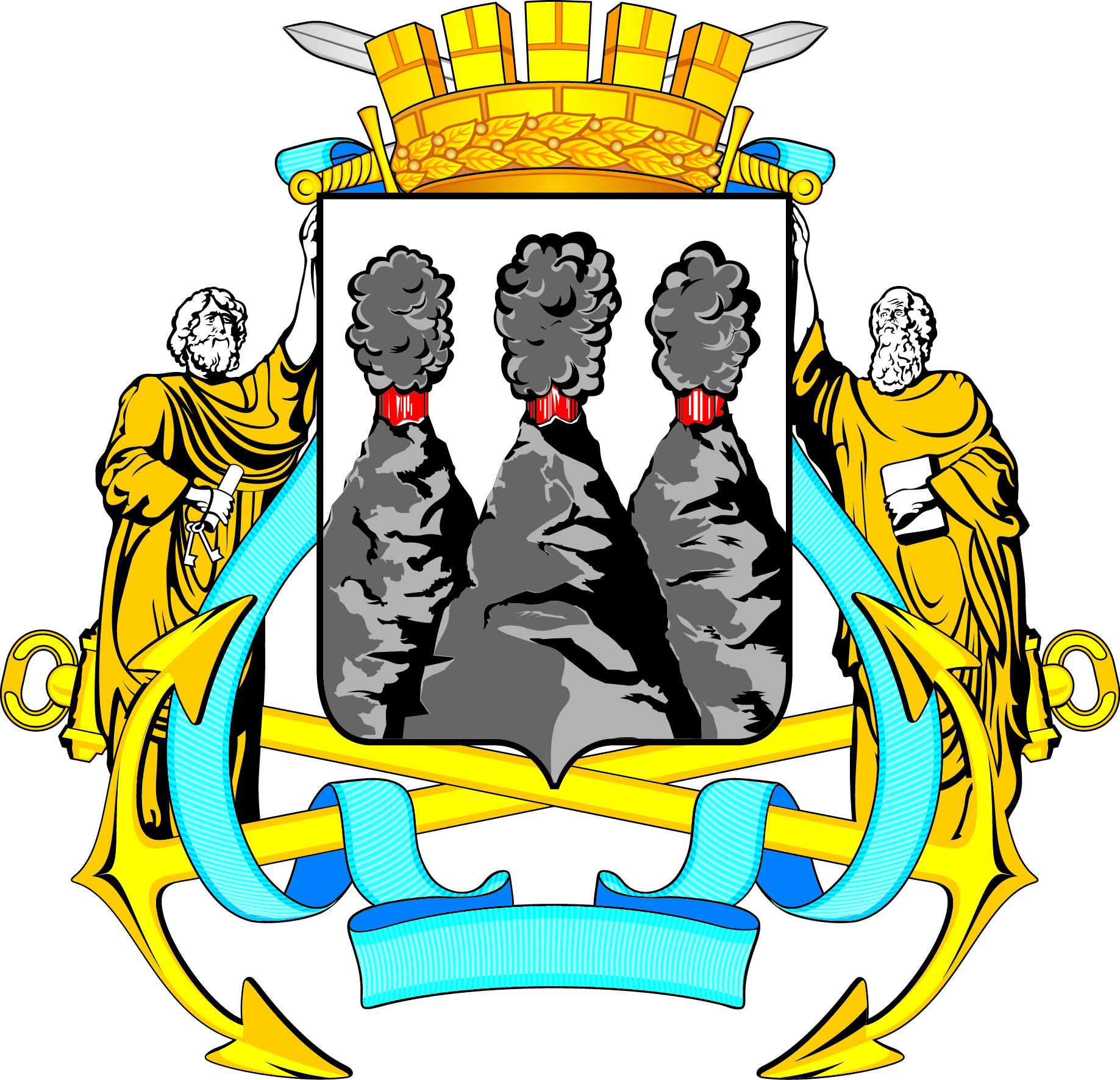 ГОРОДСКАЯ ДУМАПЕТРОПАВЛОВСК-КАМЧАТСКОГО ГОРОДСКОГО ОКРУГАГлаваПетропавловск-Камчатскогогородского округаК.Г. Слыщенко